Tidewater Community College & West Virginia University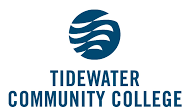 Associate of Science in Science leading to 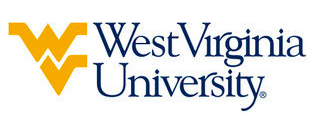 Bachelor of Science in Animal Nutritional Sciences (WVU- BS) Suggested Plan of StudyStudents transferring to West Virginia University with an Associate of Arts or Associate of Science degree will have satisfied the General Education Foundation requirements at WVU.Students who have questions about admission into their intended program, GEF requirements, or any other issue relating to academics at West Virginia University should contact the Office of Undergraduate Education at WVU.     The above transfer articulation of credit between West Virginia University and Tidewater Community College, is approved by the Dean, or the Dean’s designee, and effective the date of the signature.  ____________________________________      	     ____________________________________          	_______________	       Print Name	 		           Signature		  	        DateJ. Todd Petty Ph.D. Associate Dean for WVU’s Agriculture and Natural ResourcesTidewater Community CollegeHoursWVU EquivalentsHoursYear One, 1st SemesterYear One, 1st SemesterYear One, 1st SemesterYear One, 1st SemesterENG 1113ENGL 1013MTH 1613MATH 1293SDV 1001ORIN 1TC1History Elective3History Elective3Science with Lab Elective4Science with Lab Elective4TOTAL1414Year One, 2nd SemesterYear One, 2nd SemesterYear One, 2nd SemesterYear One, 2nd SemesterENG 1123ENGL 1023MTH 1623MATH 1TC3Health/Physical Education Elective2Health/Physical Education Elective2History Elective3History Elective3Science with Lab Elective4Science with Lab Elective4TOTAL1515Year Two, 1st SemesterYear Two, 1st SemesterYear Two, 1st SemesterYear Two, 1st SemesterCST 1003CSAD 2703Elective3Elective3Elective4Elective4History Elective3History Elective3Science with Lab Elective4Science with Lab Elective4TOTAL1717Year Two, 2nd SemesterYear Two, 2nd SemesterYear Two, 2nd SemesterYear Two, 2nd SemesterElective4Elective4Humanities Elective3Humanities Elective3Science with Lab Elective4Science with Lab Elective4Social Science Elective3Social Science Elective3TOTAL1414WEST VIRGINA UNIVERSITYWEST VIRGINA UNIVERSITYWEST VIRGINA UNIVERSITYWEST VIRGINA UNIVERSITYYear Three, 1st SemesterYear Three, 1st SemesterYear Three, 2nd SemesterYear Three, 2nd SemesterBIOL 102 + 1044BIOL 101 + 1034A&VS 2514ANNU 2603ELECTIVE3ANPH 3013ELECTIVE3ELECTIVE3ELECTIVE1ELECTIVE2TOTAL15TOTAL15Year Four, 1st SemesterYear Four, 1st SemesterYear Four, 2nd SemesterYear Four, 2nd SemesterAGBI 4103A&VS 4023AEM 3414GEN 3713SCIENCE ELECTIVE3ELECTIVE3ELECTIVE3ELECTIVE3ELECTIVE2ELECTIVE3TOTAL15TOTAL15